Общая информация О ЖУРНАЛЕ Примерная тематика и специализация журнала – научная; актуальные вопросы развития современной экономики; инновационное развитие бизнеса; правовая среда функционирования бизнеса и региональных экономических систем.Форма периодического распространения - периодическое (12 выпусков в год) печатное издание, журнал. Язык-  русский. Территория распространения - Российская Федерация, зарубежные страны.Учредитель и издатель журнала «Экономика. Бизнес. Право» - Общество с ограниченной ответственностью «Институт экономических разработок и исследований» (ООО «ИНЭРИ») 195197, Санкт-Петербург, просп. Металлистов, дом 115, литер А. ineri.spb@yandex.ruГенеральный директор – Романенко Игорь Владимирович. Место издания журнала: Россия, Санкт-Петербург.Адрес редакции: 195197, Санкт-Петербург, просп. Металлистов, дом 115, литер А.Главный редактор - проф. Романенко Игорь Владимирович, тел. + 7 960 231-0144,romanenkoiv@yandex.ru; дополнительные сведения: http://www.famous-scientists.ru/3447.Генеральный директор ООО «ИНЭРИ»               ___________________                  Романенко И.В.  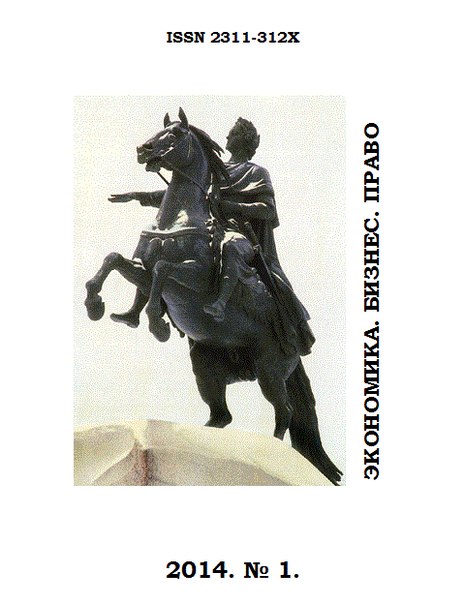 Журнал «Экономика. Бизнес. Право» зарегистрирован Роскомнадзором. Свидетельство о регистрации средства массовой информации ПИ № ФС77-51709 от 02 ноября 2012 г.Журналу «Экономика. Бизнес. Право»  присвоен Международный стандартный серийный номер (International Standard Serial Number)  ISSN 2311-312X.Журнал «Экономика. Бизнес. Право» включен в систему РИНЦ (Российский индекс научного цитирования).Все статьи авторов, в полном объеме, размещаются, в режиме свободного доступа, на сайте Научной электронной библиотеки http://elibrary.ru.Официальная информация для Авторов размещается в сети  интернет по адресу: http://vk.com/ineri_spb.Журнал «Экономика. Бизнес. Право» зарегистрирован Роскомнадзором. Свидетельство о регистрации средства массовой информации ПИ № ФС77-51709 от 02 ноября 2012 г.Журналу «Экономика. Бизнес. Право»  присвоен Международный стандартный серийный номер (International Standard Serial Number)  ISSN 2311-312X.Журнал «Экономика. Бизнес. Право» включен в систему РИНЦ (Российский индекс научного цитирования).Все статьи авторов, в полном объеме, размещаются, в режиме свободного доступа, на сайте Научной электронной библиотеки http://elibrary.ru.